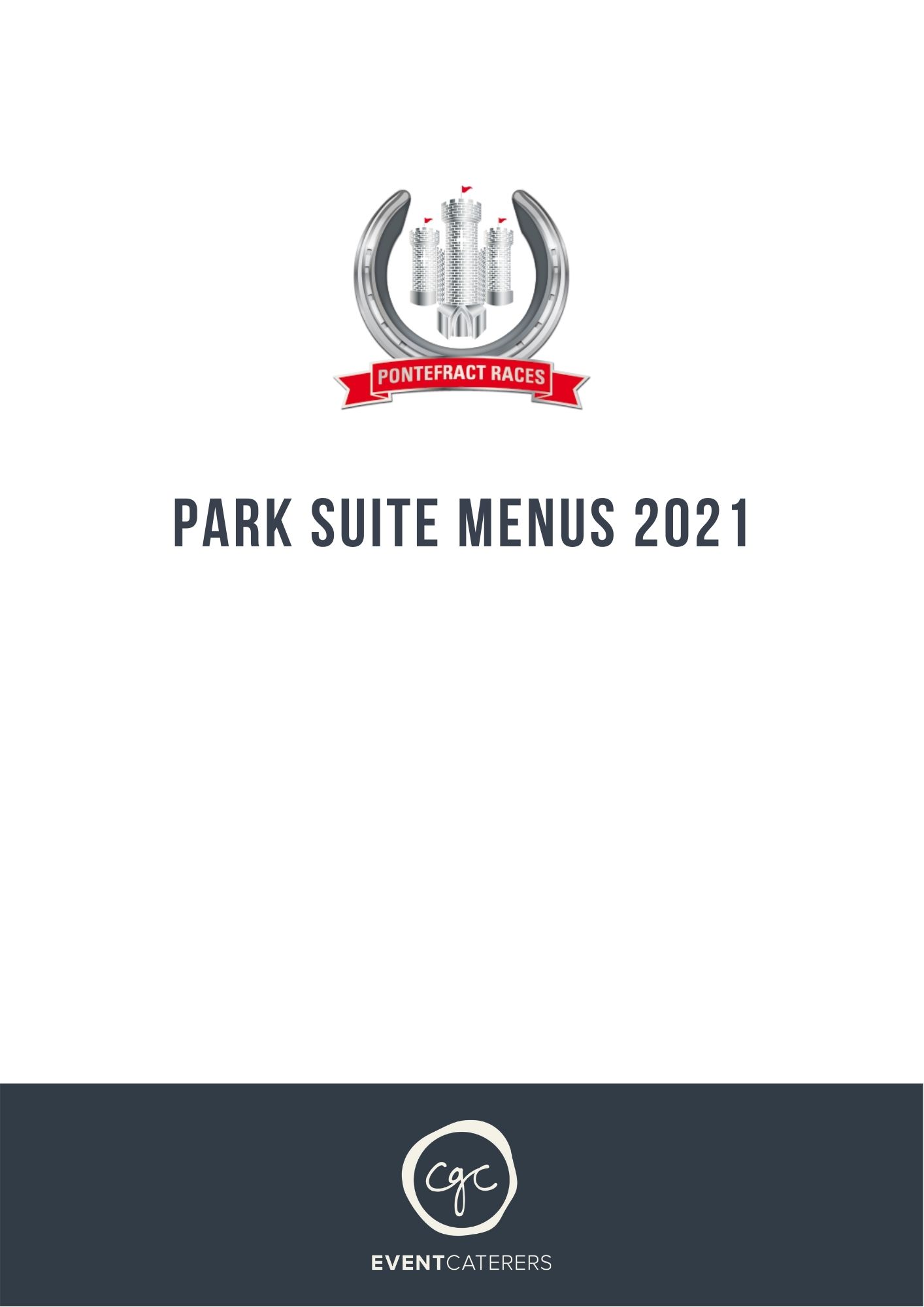 PARK SUITE MENU ONE 
To include morning coffee and biscuits on arrival, the menu shown below and light afternoon tea (replaced by canapes and bites on arrival for evening meetings)Seafood selection to startSmoked salmon, tiger prawn and avocado terrine with herb salad and dill dressingVegetarian alternativeWarm roasted butternut squash and gruyère tart,rocket and toasted pumpkin seed saladHot carvery selection from the buffetRoast sirloin of beefRoast loin of pork with apple sauce and seasoningRoast and buttered new potatoesCauliflower cheeseSpring greensPetit pois and whole baby carrotsVegetarian and fish dish of the day – on requestSmoked goats cheese gateau with roasted Tuscan vegetables,crushed herb new potatoes, sweet pepper compote (gf)Roast cod fillet,Mediterranean vegetables, puy lentils, lemon and dill cream sauce (gf)Ground coffee, Yorkshire tea and chocolate mints served to the tableTrio of dessertsDark chocolate and amaretto terrineSugar glazed lemon tart Baked vanilla cheesecakeGround coffee, Yorkshire tea and chocolate mints served to the tablePARK SUITE MENU TWO - 
To include morning coffee and biscuits on arrival, the menu shown below and Light afternoon tea (replaced by canapes on arrival for evening meetings)Seafood buffet selection to startSmoked salmon, tiger prawn and avocado terrine with herb salad and dill dressingVegetarian alternativeRoasted red pepper, heritage tomato and vegan mozzarella caprese salad,torn rocket, toasted pine nuts and roasted garlic pesto dressing (vg)Hot carvery selection from the buffetRoast sirloin of beefRoast loin of pork with apple sauce and seasoningRoast and buttered new potatoesCauliflower cheeseSpring greensPetit pois and whole baby carrotsVegetarian and fish dish of the day – on requestPearl barley risotto, roasted butternut squash, asparagus, parmesan and pine nut pesto (v)Smoked haddock,crushed new potato hash, free range poached egg, tomato hollandaiseTrio of dessertsDark chocolate and amaretto terrineSugar glazed lemon tart Baked vanilla cheesecakeA selection of three local cheeses,chutney, celery, grapes and biscuitsGround coffee, Yorkshire tea and chocolate mints served to the table